Cara Penggunaan Sistem Menu Utama Sistem.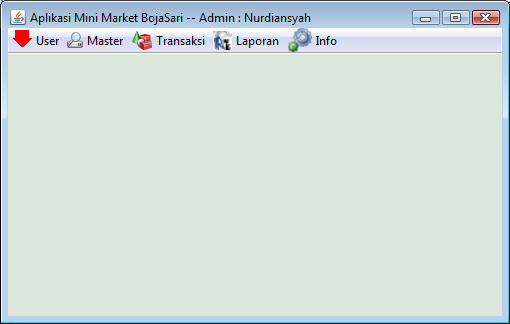 Login Menu Utama.Klik User pada menu utama lalu klik Login.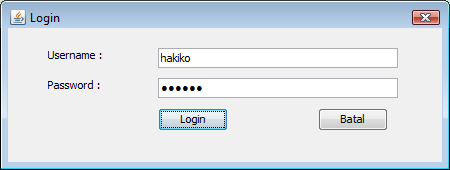 Jika terjadi kesalahan dalam login.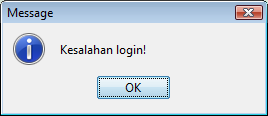 Form input data barangKlik master pada menu utama lalu klik barang akan keluar form input data barang berikut ini.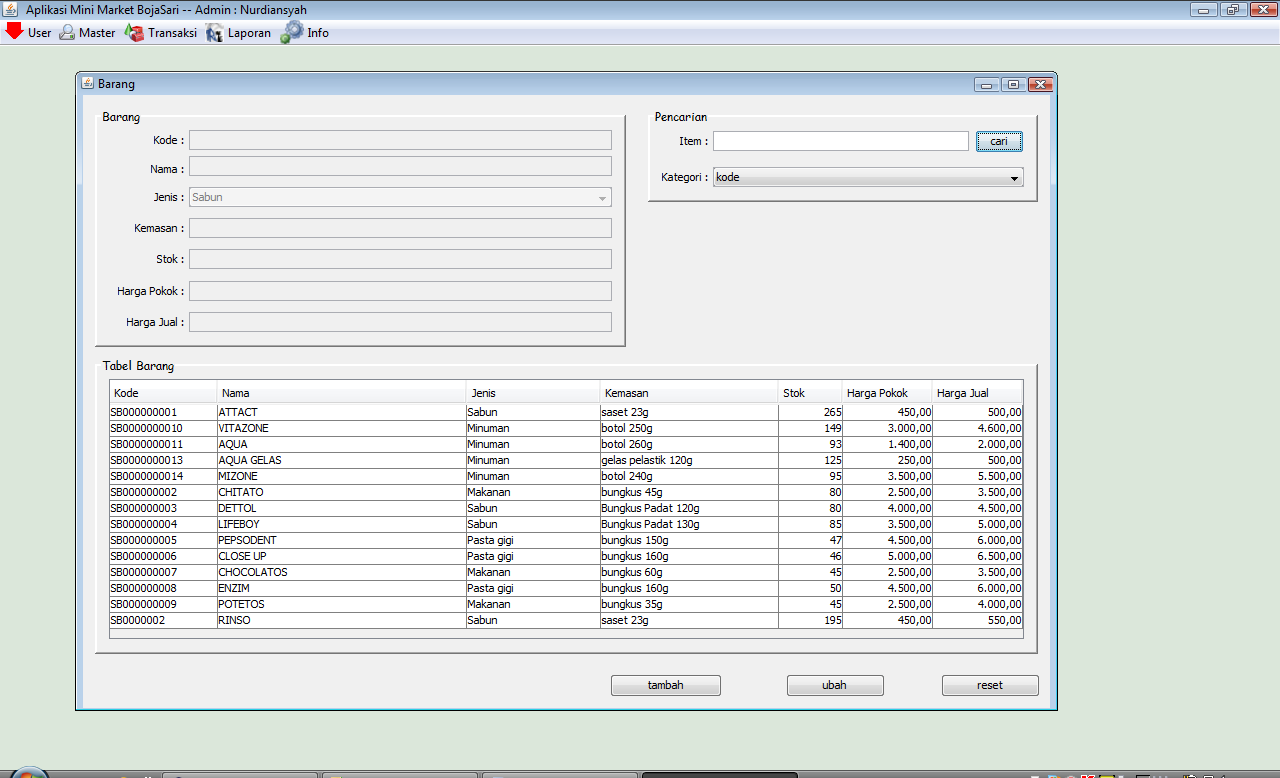 Form input data jenis barangKlik master lalu klik tambah jenis maka akan keluar form tambah jenis untuk setiap jenis barang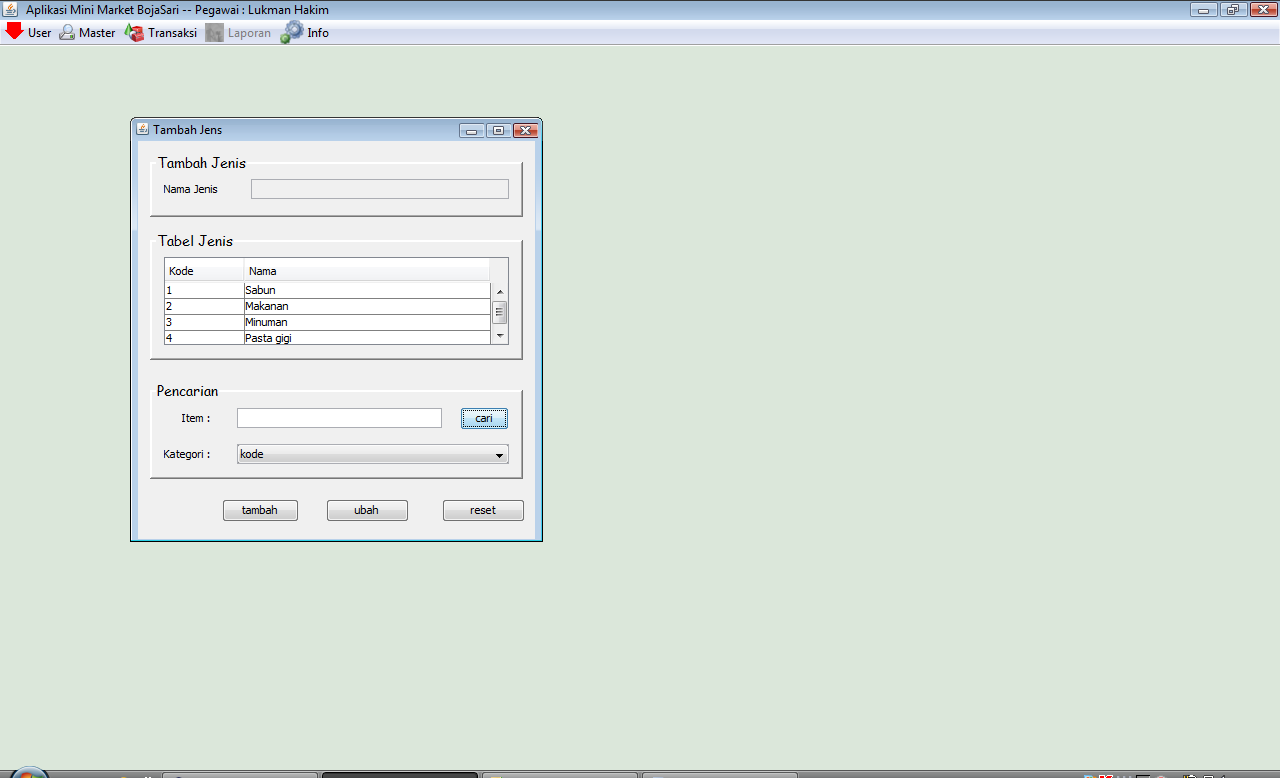 Form input data distributorKlik master pada menu utama lalu klik Distributor maka akan keluar form input data distributor berikut ini.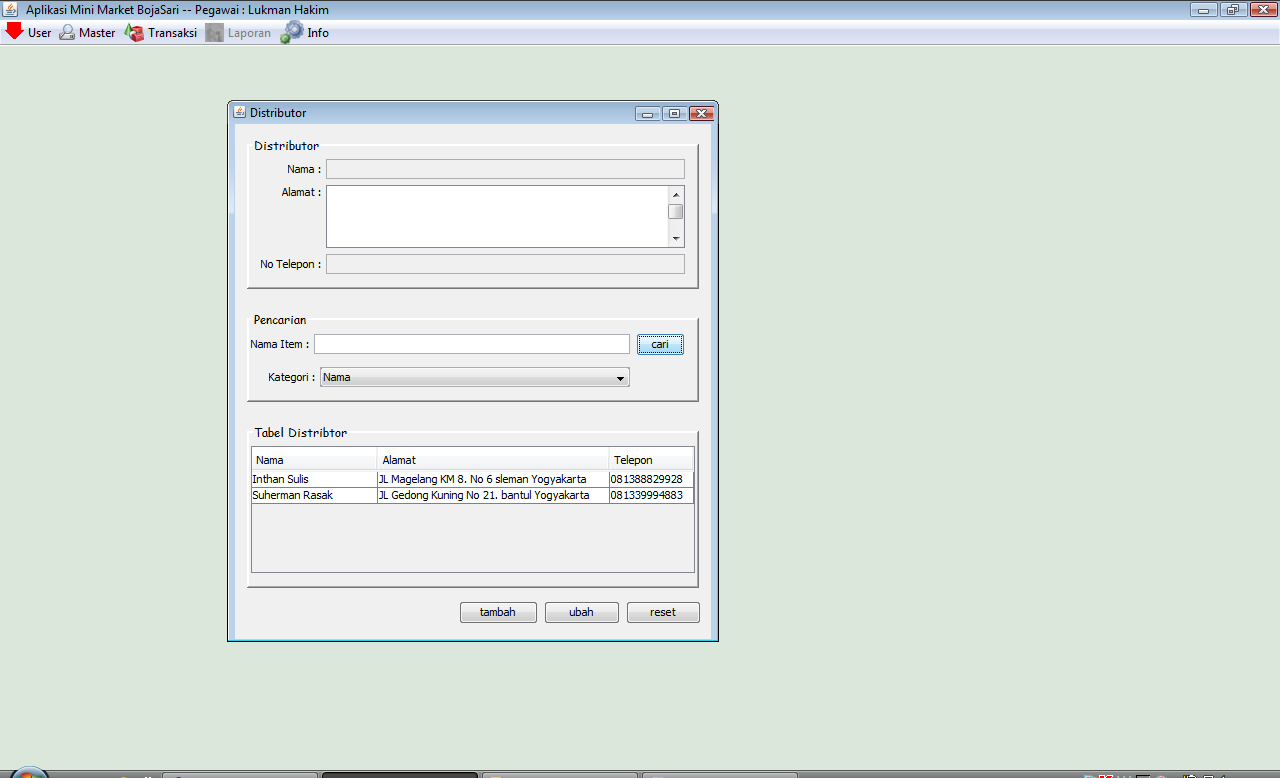 Form input data userKlik master pada menu utama lalu klik User maka akan keluar form input data user berikut ini.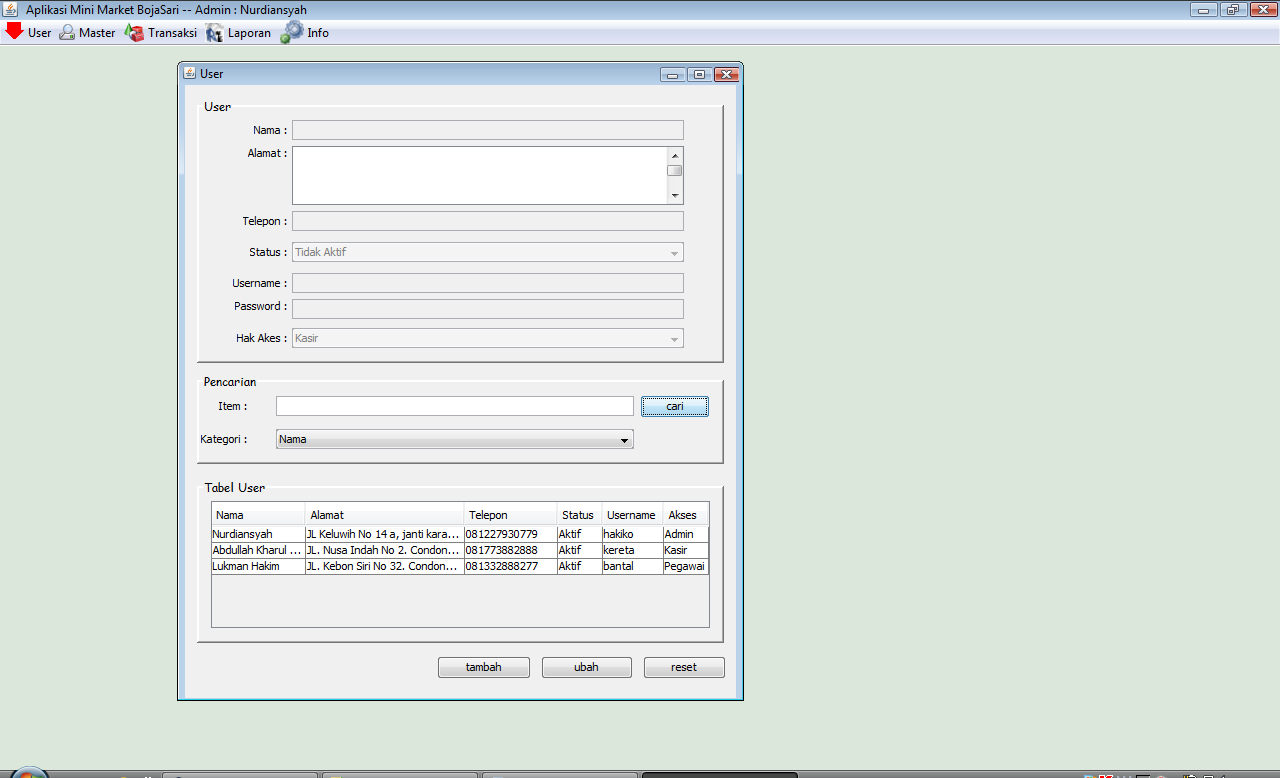 Form transaksi pembelianKlik transaksi lalu klik pembelian maka akan keluar menu pembelian barang kepada distributor sebagai berikut.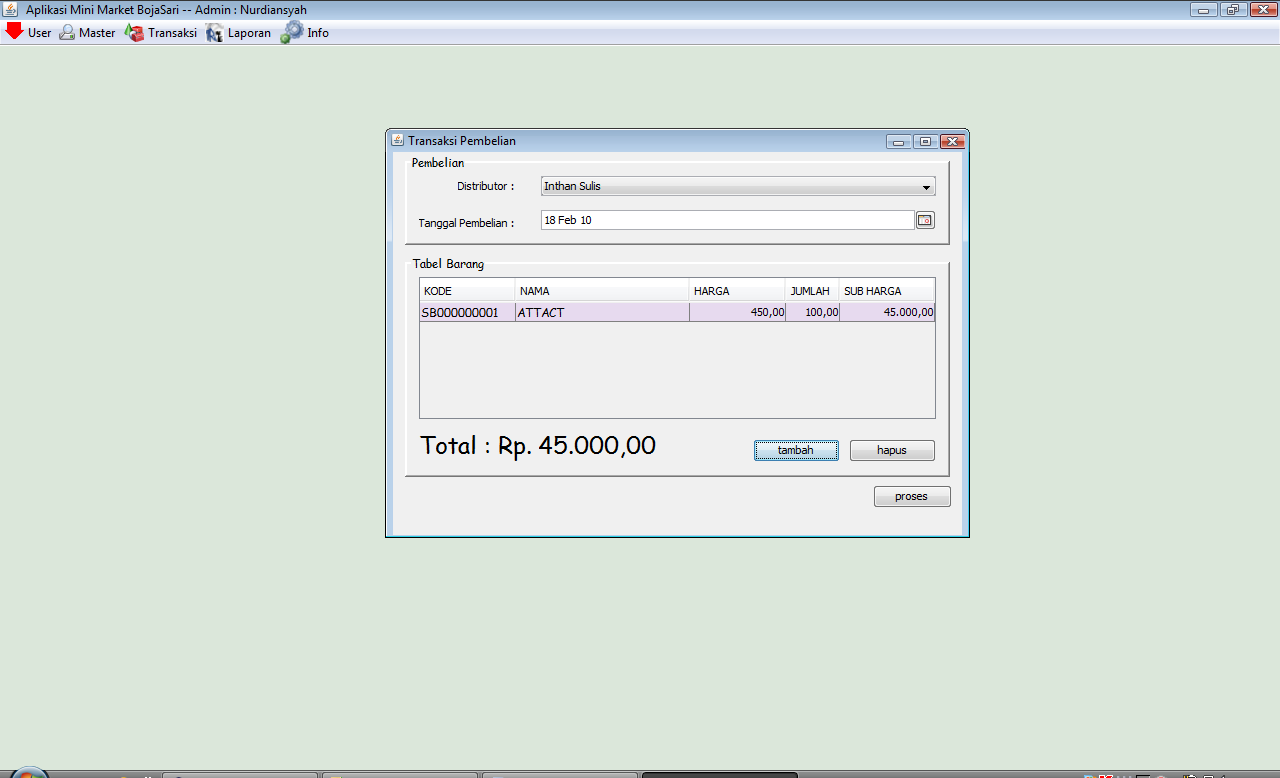 Klik tambah maka akan muncul form(InternalJFrame) pencarian barang yang akan di beli kepada distributor.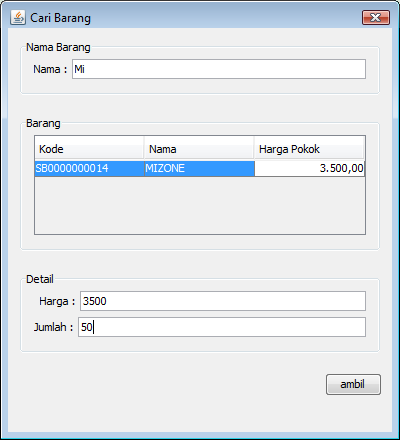 Setelah meklik ambil pada form Cari Barang, maka barang yang akan di beli masuk ke Form Pembelian, untuk melakukan pembeyaran klik proses pada Form Pembelian maka akan keluar Form Pembayaran berikut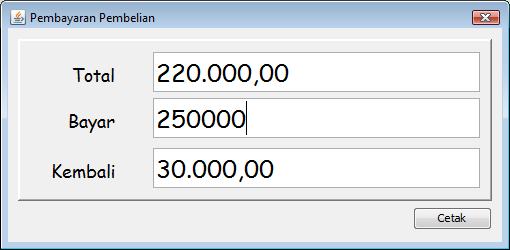 Setelah menekan cetak maka akan keluar falidasi berikut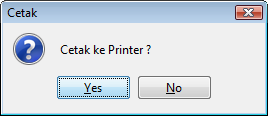 Form transaksi penjualanKlik transaksi pada menu utama lalu klik penjualan maka akan muncul form transaksi penjualan berikut ini.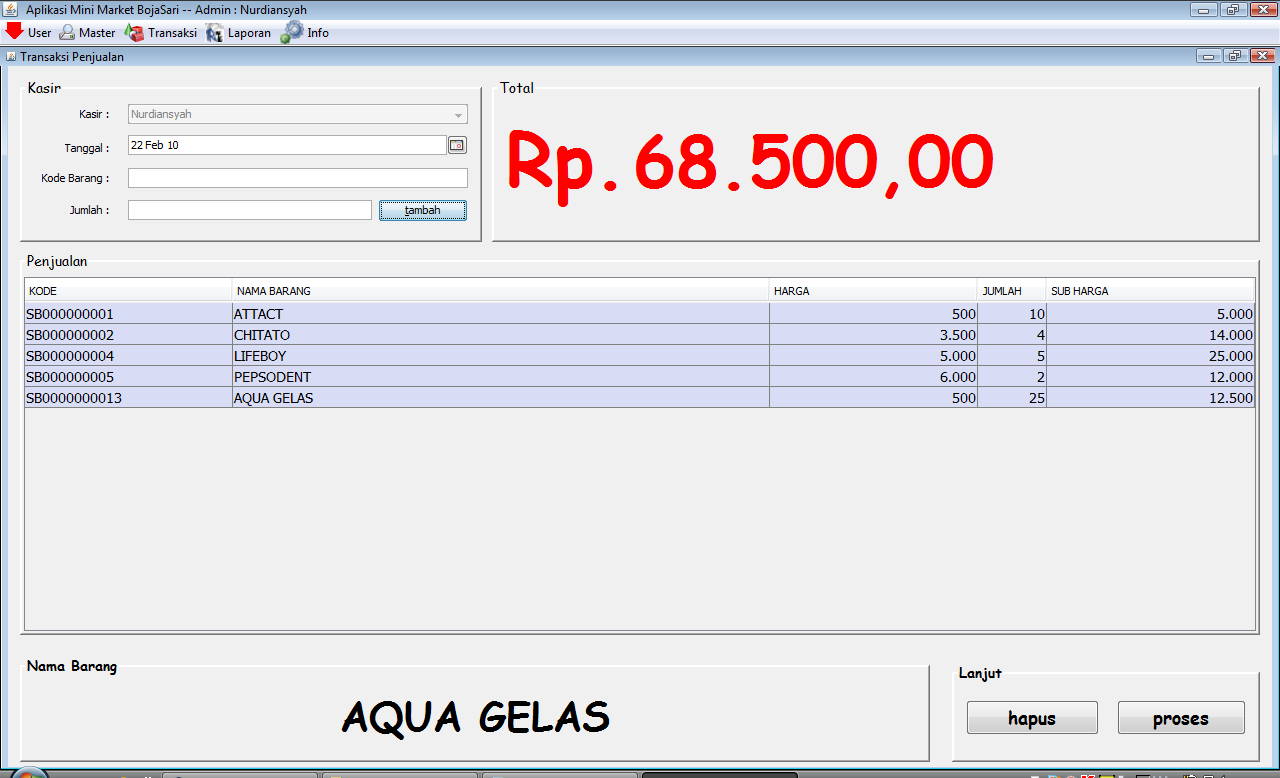 Setelah menekan tambah pada form transaksi maka akan muncul form pencarian barang berikut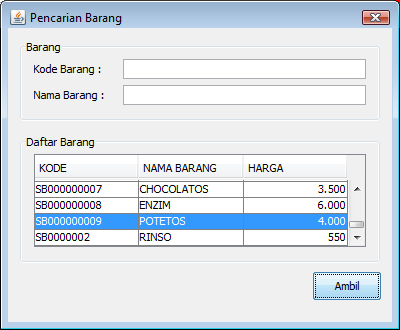 Setelah menekan ambil pada form pencarian barang, maka barang yang akan di beli akan dibawa ke tabel transaksi. Setelah seluruh barang yang akan di beli sudah terpenuhi untuk melakukan pembayaran klik proses maka akan keluar form pembayaran berikut.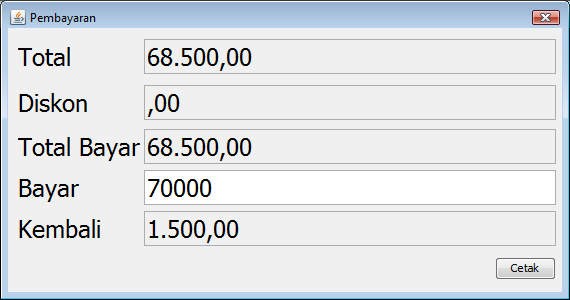 Setelah dilakukan pembayaran oleh pelanggan tekan cetak maka akan keluar falidasi cetak ke print berikut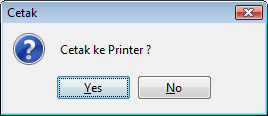 Form laporan pembelian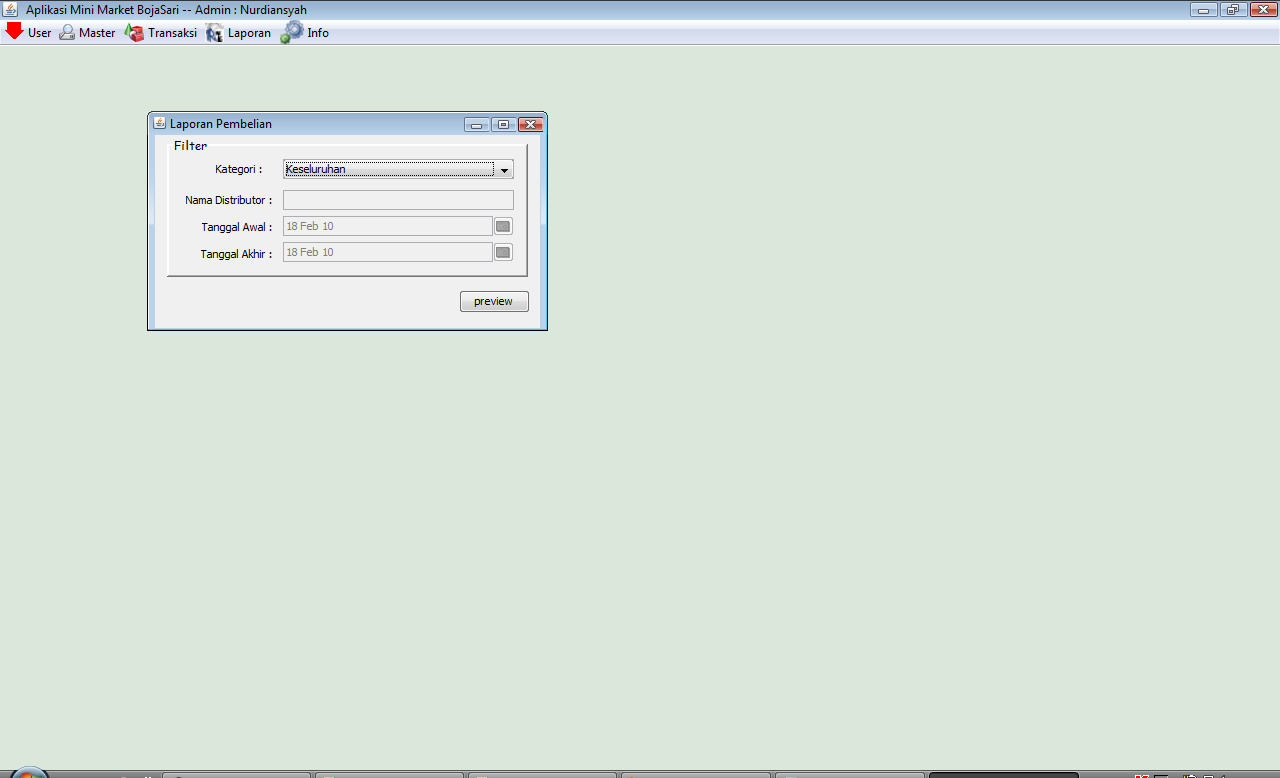 Laporan untuk keseluruhan pembelian berikut 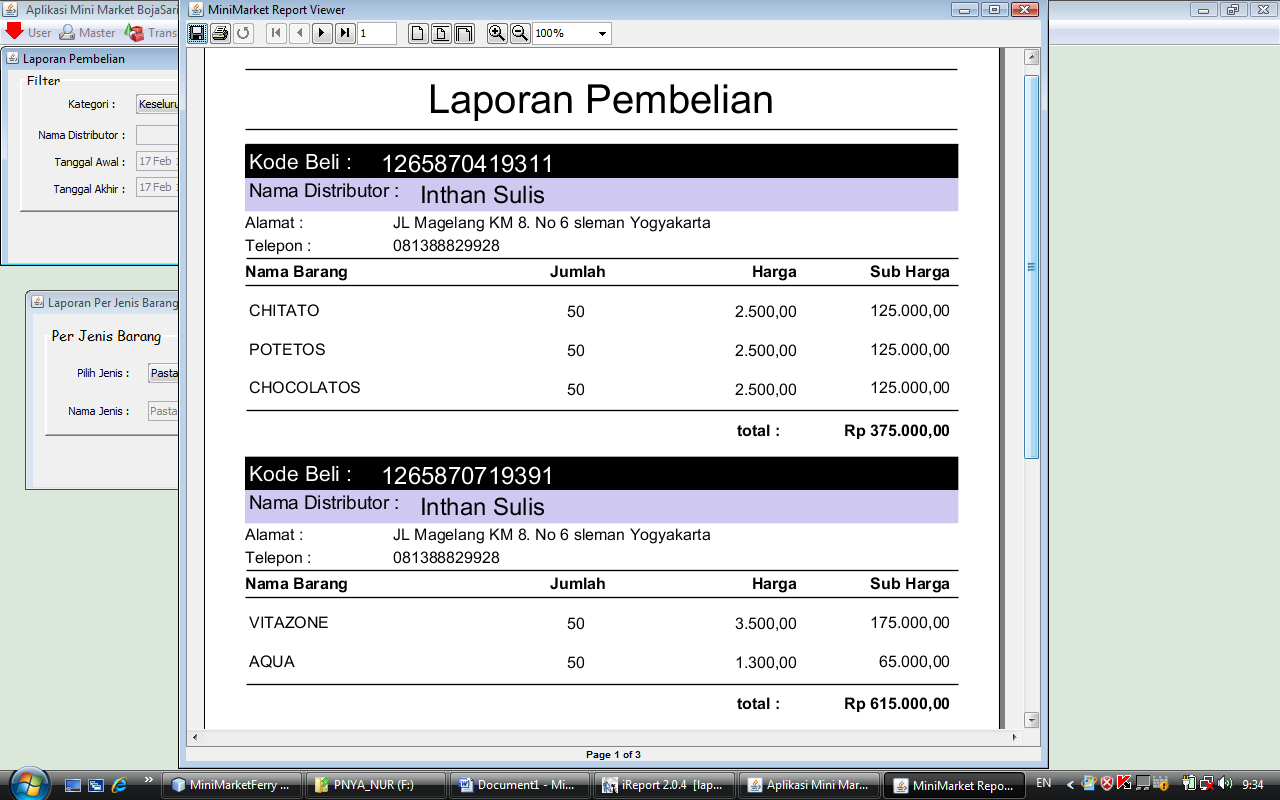 Laporan pembelian berdasarkan distributor berikut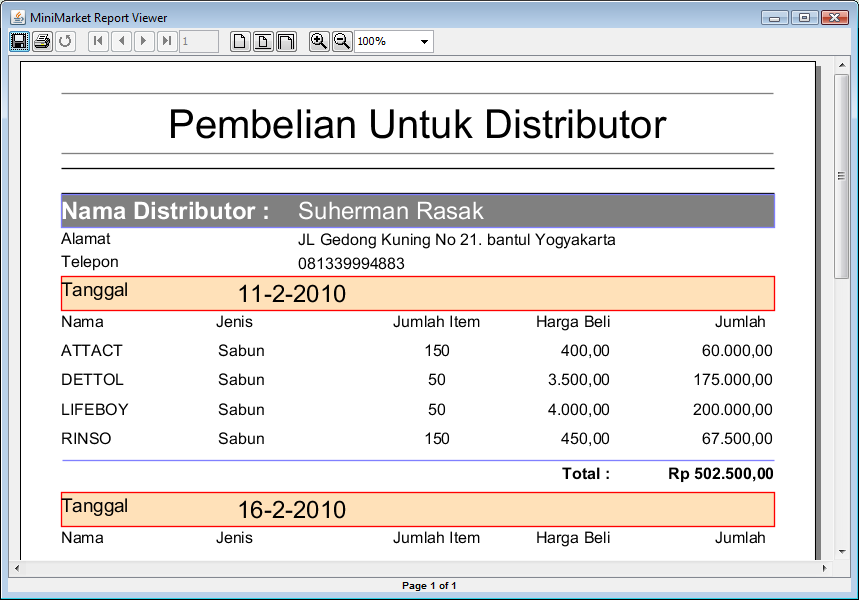 Laporan pembelian berdasarkan tanggal berikut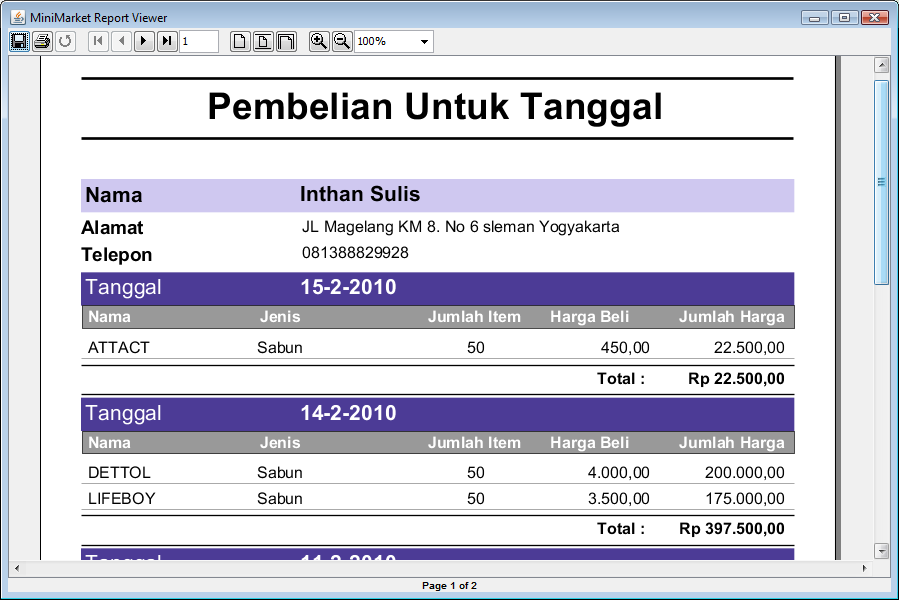 Laporan pembelian berdasarkan distributor dan tanggal berikut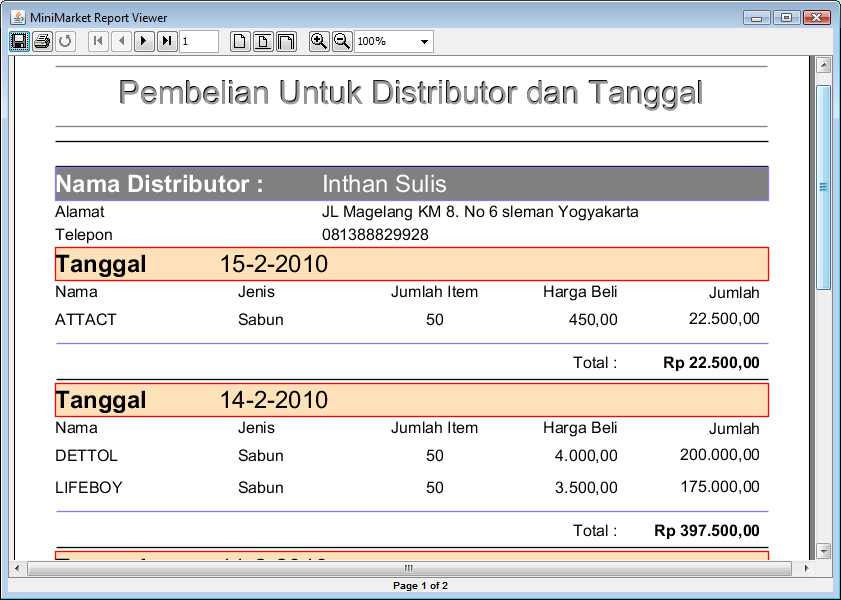 Form laporan penjualanKlik laporan pada menu utama lalu klik lap Penjualan form berikut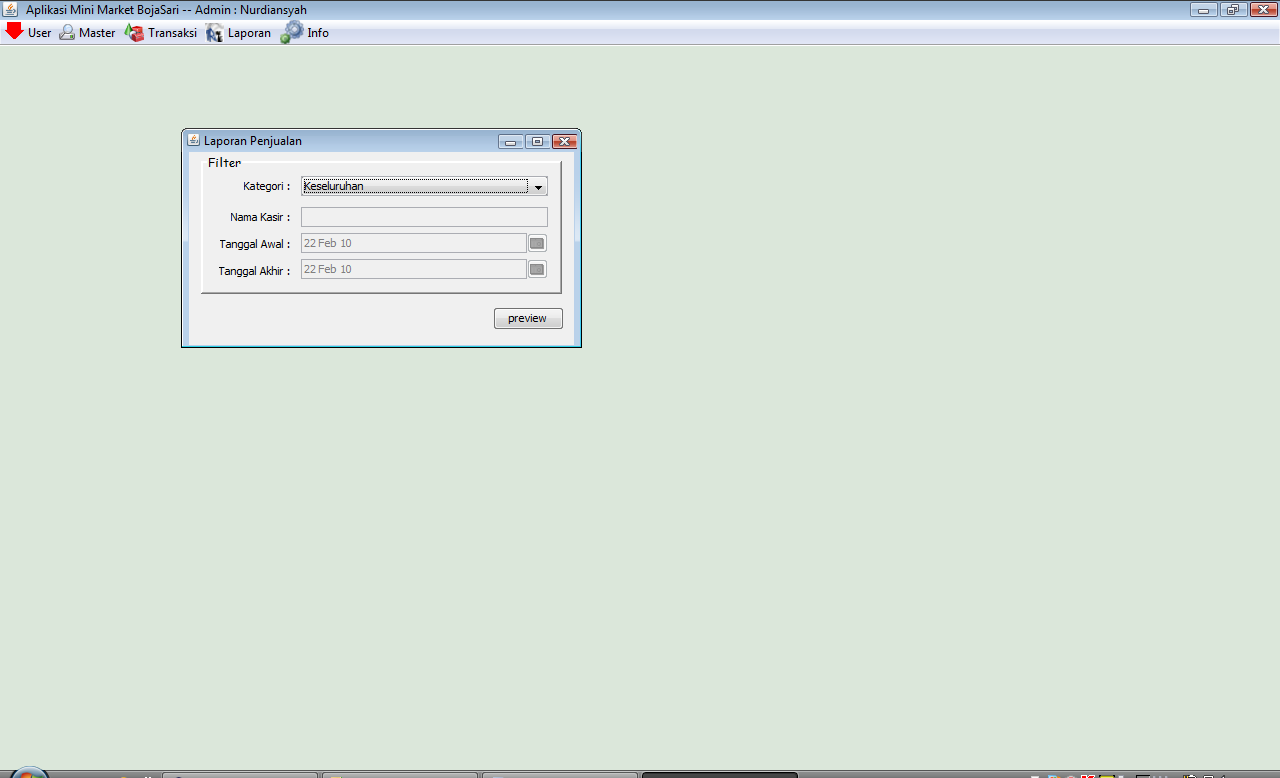 Laporan penjualan secara keseluruhan berikut 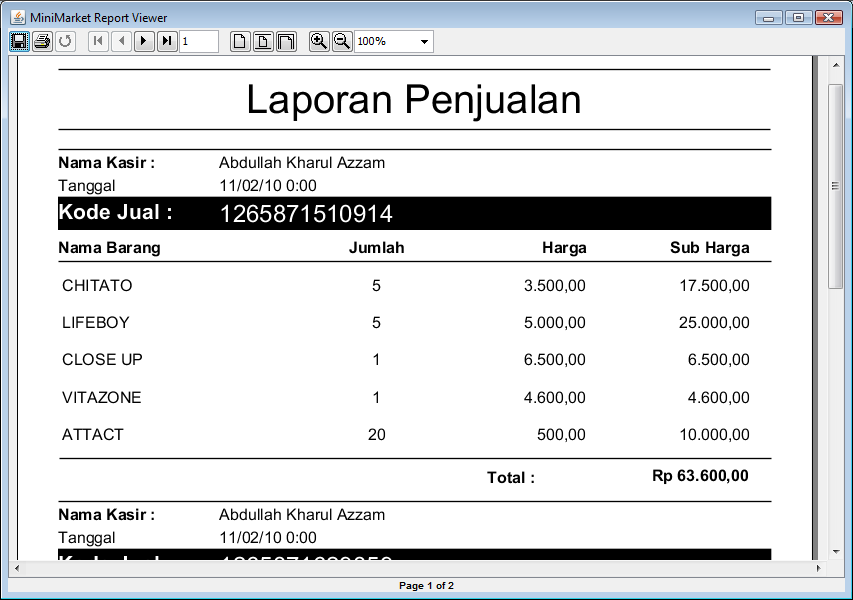 Laporan penjualan berdasarkan Kasir berikut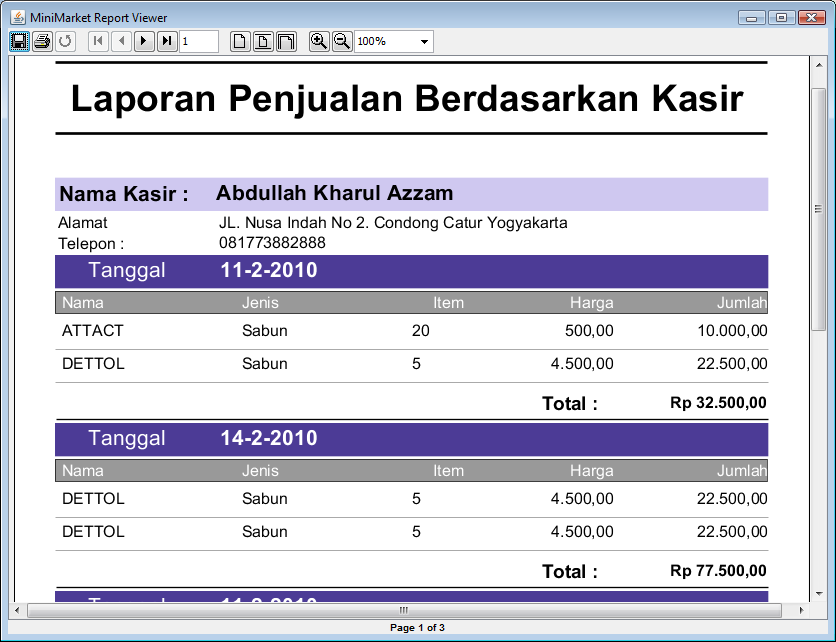 Laporan penjualan berdasarkan tanggal berikut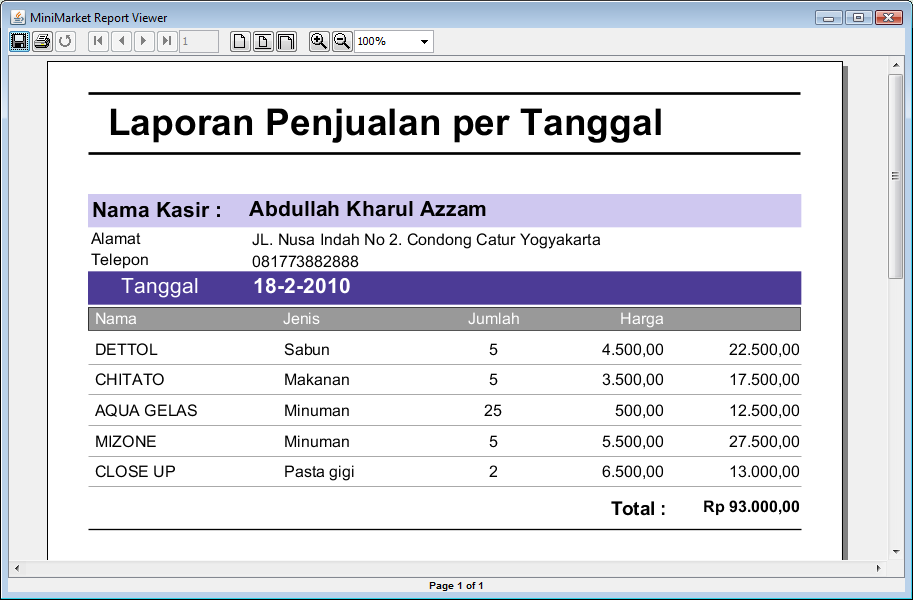 Laporan berdasarkan kasir dan tanggal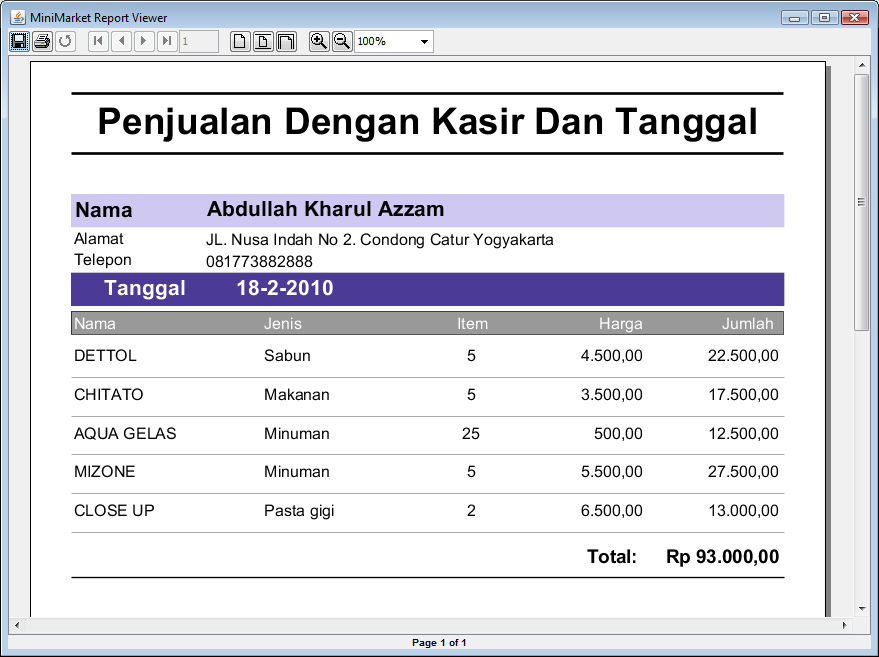 Form laporan barang per jenisKlik laporan pada menu utama lalu klik lap per Jenis Barang akan keluar form berikut ini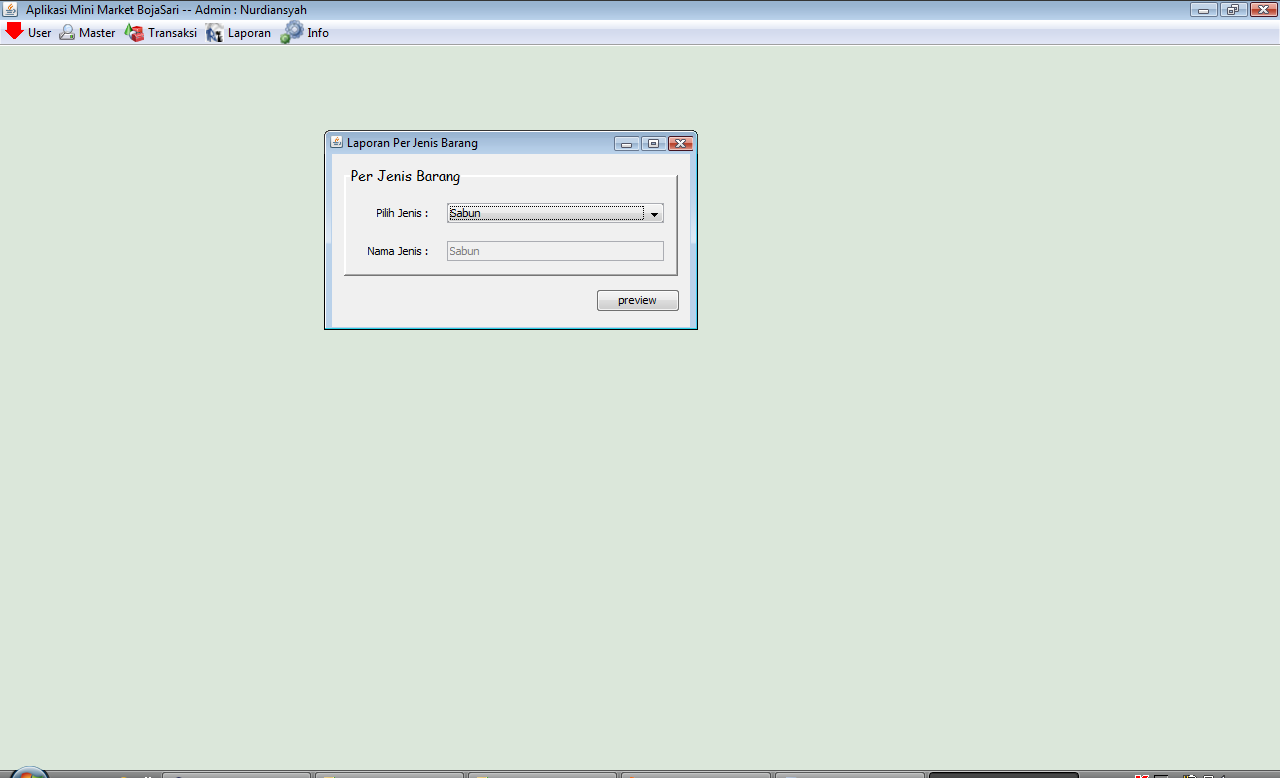 Setelah memilih jenis barang klik preview maka akan keluar laporan berdasarkan pilihan jenis barang berikut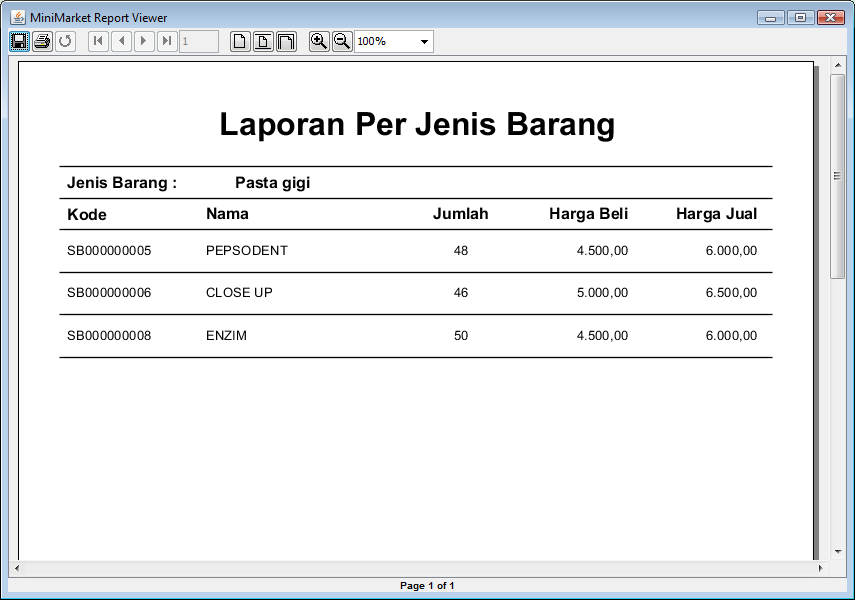  Menu laporan distributorLaporan distributor yang akan ditampilkan secara keseluruhan berikut setelah mengklik laporan lalu klik lap Distributor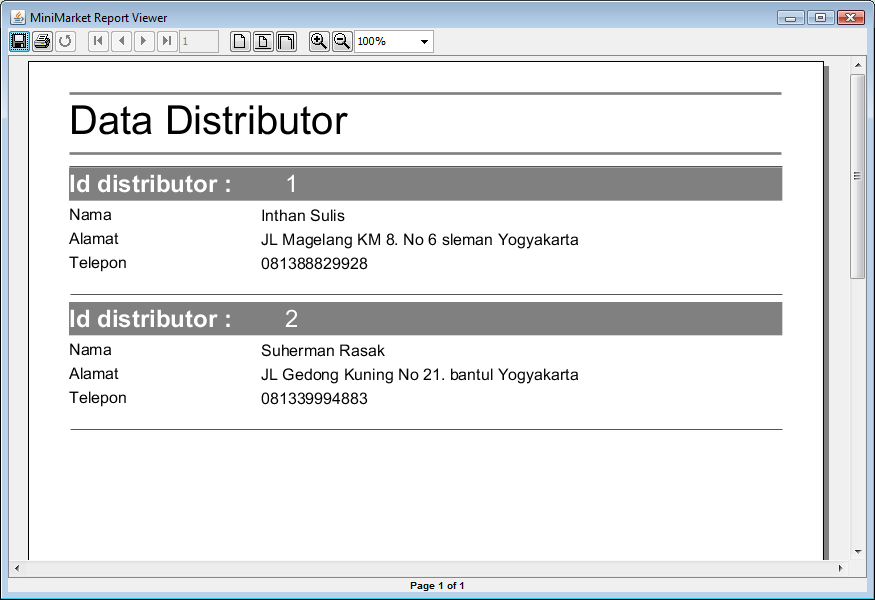  Menu laporan userSetelah mengklik lap User pada menu utama maka akan keluar laporan data user berikut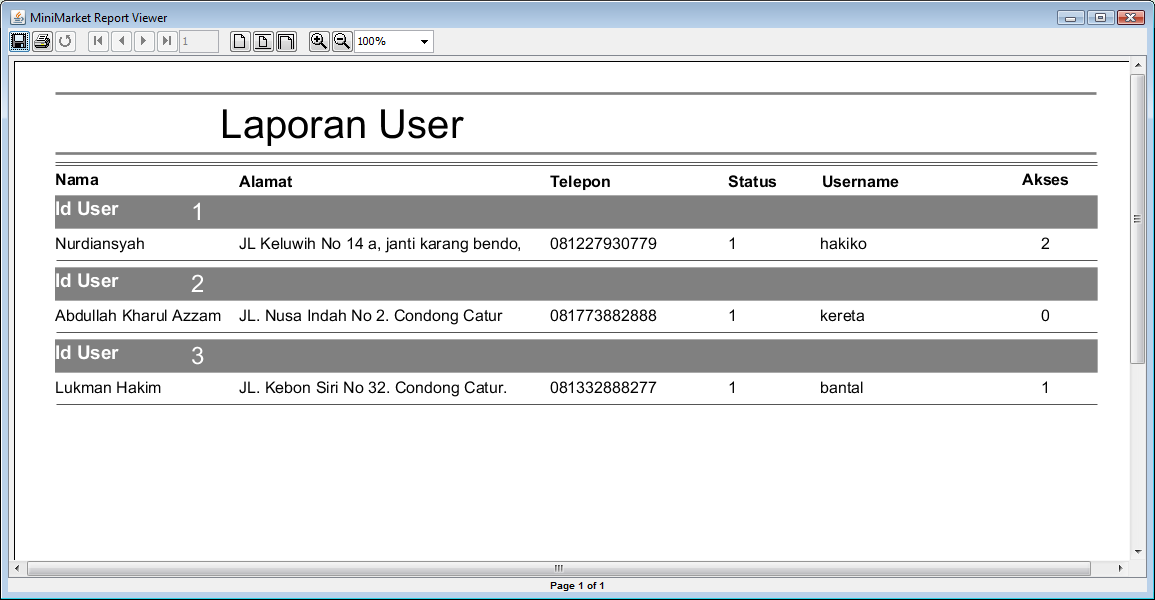  Menu laporan barangSetelah mengklik lap Barang pada menu utama maka akan muncul laporan data barang berikut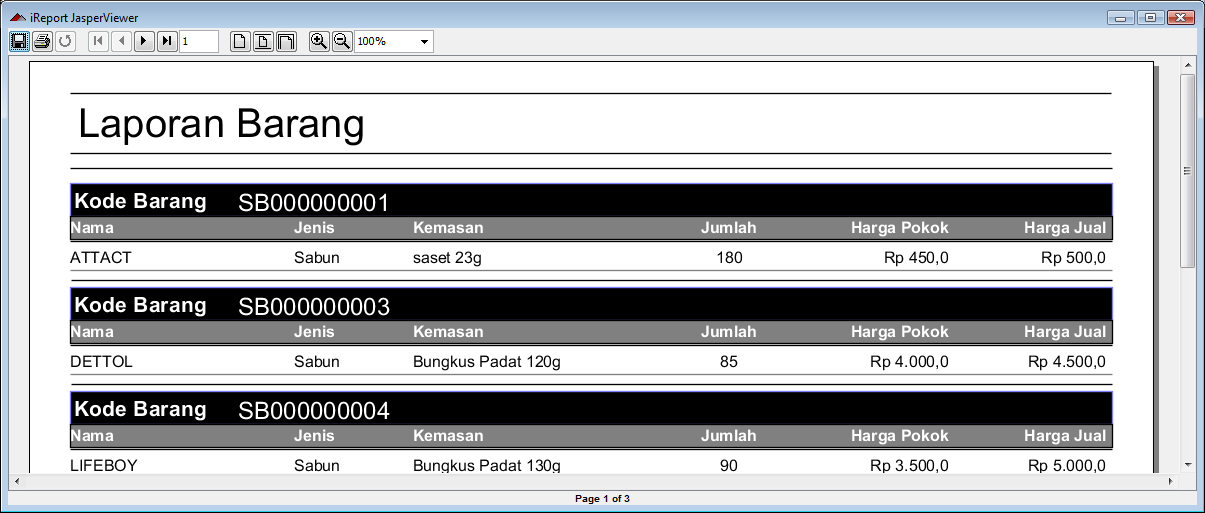  Info tabel barang (stok)Setelah mengklik Info pada menu utama lalu mengkilik Tabel Stok maka akan muncul tabel barang untuk informasi barang berikut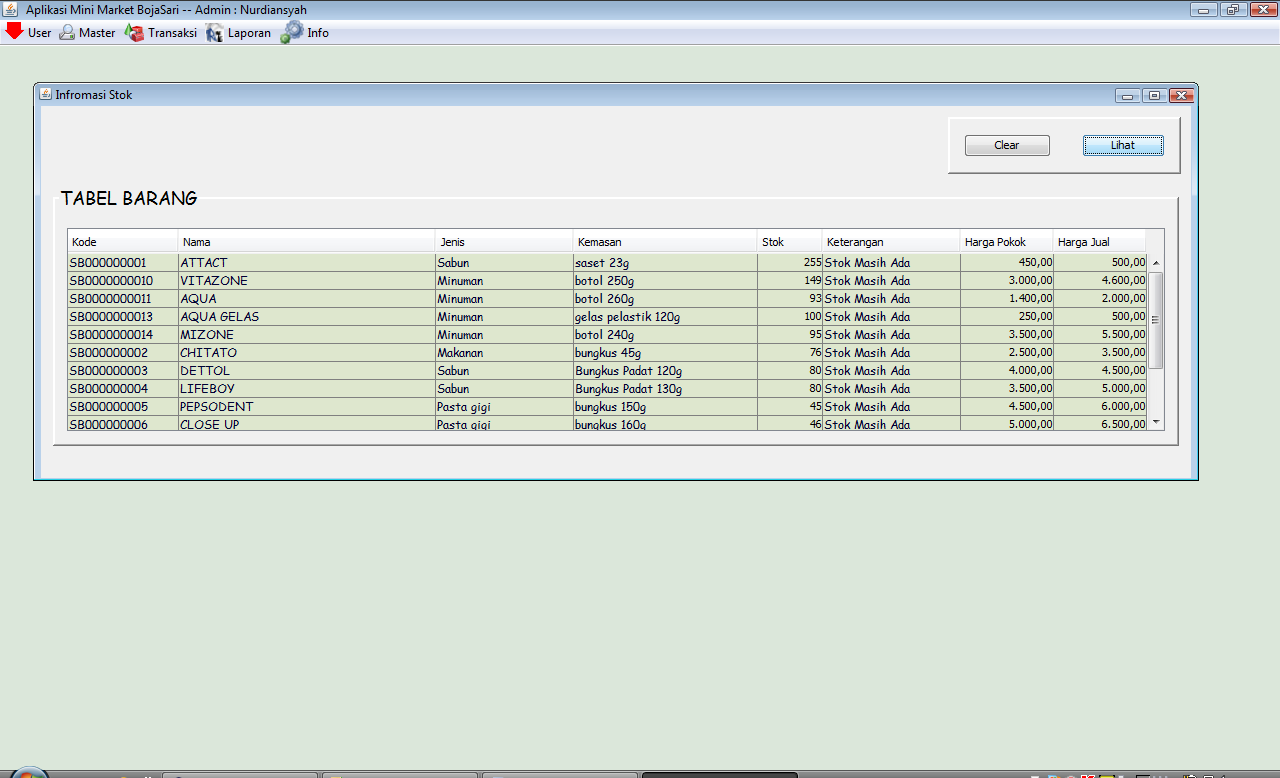 